от 27 июня  2022  года № 427Об утверждении формы договора безвозмездного пользования земельным участком,  формы акта возврата земельного участка и формы акта осмотра и проверки земельного участка В соответствии с Земельным кодексом Российской Федерации, Гражданским кодексом Российской Федерации, Федеральным законом от 06.10.2003 № 131-ФЗ «Об общих принципах организации местного самоуправления в Российской Федерации», Администрация муниципального образования «Турочакский район»ПОСТАНОВЛЯЕТ:Утвердить форму договора безвозмездного пользования земельным участком, форму акта возврата земельного участка и форму акта осмотра и проверки земельного участка согласно приложениям к настоящему Постановлению.  Настоящее постановление вступает в силу со дня его официального опубликования.Глава муниципального образования «Турочакский район»                                                                   А.П. ПрокопьевПриложение № 1 к постановлению Администрации муниципального образования «Турочакский район» № 427 от 27 июня 2022 г.Договор безвозмездного пользования земельным участком №         Администрация муниципального образования «Турочакский район», далее именуемая «Ссудодатель», в лице Главы муниципального образования «Турочакский район» _____________, действующего на основании Устава муниципального образования «Турочакский район», Решения Совета депутатов муниципального образования «Турочакский район», от ___ № ___ «Об избрании Главы муниципального образования «Турочакский район», с одной стороны и гражданин РФ                     (Ф.И.О.)                      , далее именуемый «Ссудополучатель», с другой стороны в соответствии с пп. 13 п. 2 ст. 39.10 Земельного кодекса Российской Федерации, заключили настоящий договор (далее - Договор) о нижеследующем:Предмет договораСсудодатель обязуется передать в безвозмездное временное пользование Ссудополучателю, а Ссудополучатель обязуется вернуть следующее имущество:земельный участок площадью                        , местоположение (адрес) участка:                                                                    , кадастровый номер:                                      , категория земель:                                  , разрешенное использование:                                , качественные свойства земли:                                  ,     (иные характеристики участка)    .Земельный участок принадлежит Ссудодателю на праве собственности, что подтверждается (наименование и реквизиты документа, подтверждающего право собственности) или (Государственная собственность на земельный участок не разграничена). (нужное выбрать)1.3 Ссудодатель заверяет, что на момент заключения Договора земельный участок не является предметом залога, не обременено иными правами третьих лиц и под арестом (запрещением) не состоит.1.4 Земельный участок находится в охранной зоне     (наименование линейного объекта)     (далее - линейный объект). (в каждом договоре индивидуально)Земельный участок находится в границах береговой полосы     (наименование водного объекта общего пользования)     (далее - водный объект). (в каждом договоре индивидуально)1.5 Ссудодатель обязуется передать земельный участок в состоянии, соответствующем установленным ниже требованиям:- (требования к внешнему виду);- (иные требования).1.6. Ссудополучатель обязуется вернуть земельный участок в том состоянии, в каком его получил, с учетом нормального износа.1.7 Ссудодатель обязуется передать земельный участок Ссудополучателю с момента заключения Договора.2. Порядок передачи земельного участка2.1. Настоящий Договор одновременно имеет силу акта приема – передачи Участка. Участок считаются переданными Ссудодателем Ссудополучателю с момента подписания настоящего Договора.2.2. Ссудополучатель согласен принять земельный участок со следующими недостатками:                                                                                                          . За данные недостатки Ссудодатель не отвечает.2.3 Принадлежности с земельный участком Ссудополучателю не передаются.3. Срок безвозмездного пользования3.1. Срок безвозмездного пользования земельный участком начинается с момента передачи земельного участка Ссудополучателю и составляет ____  лет.                    4. Условия безвозмездного пользования4.1. Обязанности СсудополучателяЗемельный участок передается Ссудополучателю для                                             . Ссудополучатель обязуется пользоваться земельный участком только в соответствии с этим целевым назначением.В целях обеспечения безопасности линейного объекта Ссудополучатель обязуется обеспечить свободный доступ к нему представителей собственника линейного объекта, а также представителей организации, обеспечивающей его эксплуатацию. (в каждом договоре индивидуально)Доступ указанных лиц осуществляется в следующем порядке:                                                           .Ссудополучатель обязуется обеспечить свободный доступ граждан к водному объекту и его береговой полосе. (в каждом договоре индивидуально)4.2. Условия содержания земельного участка:4.2.1. Сохранять межевые, геодезические и другие специальные знаки, установленные на земельном участке в соответствии с законодательством. (В течении одного года с момента подписания настоящего договора огородить земельный участок.) (нужное выбрать)4.2.2. Осуществлять мероприятия по охране земельного участка и расположенных на нем других природных ресурсов. Выполнять меры пожарной безопасности.4.2.3. Не допускать действий, приводящих к ухудшению экологической обстановки на используемом  Участке и прилегающих к нему территорий, загрязнение, захламление, деградацию и ухудшение плодородия почв на земельном участке.4.2.4. Не допускать зарастание земельного участка кустарниковой растительностью и многолетними травами, а также выполнять работы по благоустройству. (в каждом договоре индивидуально)4.2.5. Ссудополучатель обязуется соблюдать следующие условия содержания (хранения) земельного участка: санитарные и противопожарные требования.5. Порядок возврата земельного участка5.1. Ссудополучатель обязан вернуть земельный участок, а Ссудодатель - принять его обратно в день прекращения права безвозмездного пользования земельный участком «____» _________20____г..5.2 Факт возврата земельного участка от Ссудополучателя к Ссудодателю удостоверяется Актом возврата земельного участка.5.3 Осмотр и проверка земельного участка при его возврате5.3.1. При возврате земельного участка производятся его осмотр и проверка путем наружного осмотра.5.3.2 Представитель Ссудодателя осуществляет осмотр и проверку земельного участка в присутствии Ссудополучателя. Ссудодатель уведомляет Ссудополучателя о предстоящей проверке за 14 календарных дней до дня проведения данной проверки.5.3.3 Если Ссудодатель обнаружит, что состояние возвращаемого земельного участка не соответствуют Договору, он указывает соответствующие замечания в Акте возврата земельного участка.6. Изменение и расторжение договора6.1. Изменение и расторжение Договора возможны по соглашению сторон, если иное не предусмотрено законом или Договором.6.2. Ссудополучатель вправе во всякое время отказаться от исполнения Договора (расторгнуть его в одностороннем внесудебном порядке).6.2.1 Также Ссудополучатель вправе отказаться от исполнения Договора (расторгнуть его в одностороннем внесудебном порядке) в следующих случаях:обнаружены недостатки, делающие нормальное использование земельного участка невозможным или обременительным, о наличии которых Ссудополучатель не знал и не мог знать в момент заключения Договора;земельный участок в силу обстоятельств, за которые не отвечает Ссудополучатель, оказалось в состоянии, непригодном для использования;Ссудодатель не передал земельный участок.6.2.2 При этом Ссудополучатель должен направить Ссудодателю соответствующее уведомление. Договор считается расторгнутым через 30 календарных дней после получения Ссудодателем данного уведомления.7. Расторжение договора в судебном порядке7.1. Ссудополучатель вправе требовать досрочного расторжения Договора в судебном порядке (п. 2 ст. 450 Гражданского кодекса РФ):- при обнаружении недостатков, делающих нормальное использование земельного участка невозможным или обременительным, о наличии которых он не знал и не мог знать в момент заключения Договора;- если земельный участок в силу обстоятельств, за которые он не отвечает, окажется в состоянии, непригодном для использования;- если при заключении Договора Ссудодатель не предупредил его о правах третьих лиц на передаваемое земельный участок;- при неисполнении Ссудодателем обязанности передать земельный участок.7.2 Ссудодатель вправе потребовать расторжения Договора в судебном порядке (п. 2 ст. 450 Гражданского кодекса РФ).7.3. Ссудодатель вправе потребовать досрочного расторжения Договора в случаях, когда Ссудополучатель:- использует земельный участок не в соответствии с договором или назначением земельного участка;- не выполняет обязанностей по поддержанию земельного участка в исправном состоянии или его содержанию;- существенно ухудшает состояние земельного участка;- без согласия Ссудодателя передал земельный участок третьему лицу.8. Ответственность сторон8.1. Лицо, право которого нарушено, может требовать полного возмещения причиненных ему убытков, если законом не предусмотрено возмещение убытков в меньшем размере.8.2. Взыскание неустойки (штрафов) с Ссудополучателя8.2.1. В случае просрочки возврата земельного участка Ссудодатель вправе потребовать уплаты Ссудополучателем пеней в размере одного процента от размера кадастровой стоимости за каждый день просрочки.8.2.2. В случае использования земельного участка не в соответствии с его целевым назначением Ссудополучатель оплачивает штраф в размере десяти процентов от кадастровой стоимости земельного участка. Ссудодатель вправе направить документы в уполномоченные органы в целях привлечения к ответсвенности предусмотренной ст. 8.8. КоАП РФ.8.2.3. В случае существенного ухудшения состояния земельного участка, допущенного по вине Ссудополучателя, Ссудодатель вправе потребовать уплаты Ссудополучателем штрафа в размере 100 % от кадастрой стоимости а также возмещения убытков в соответствии с действующим законодательством. Так же в случае порчи Ссудополучатель должен возместить вред окружающей природной среде.8.2.4. За нарушение Ссудополучателем договорных обязательств неустойка может быть взыскана Ссудодателем с Ссудополучателя в общем размере не более 100% от кадастровой стоимости данного земельного участка. (в каждом договоре индивидуально, в зависимости от кадастровой стоимости, но не более ее)9. Разрешение споров9.1. Споры, вытекающие из Договора, рассматриваются Турочакским районным судом Республики Алтай, если законом для конкретного спора не предусмотрена иная подсудность.10. Заключительные положенияДоговор подлежит государственной регистрации и считается для третьих лиц заключенным с момента такой регистрации.Заявление о государственной регистрации Договора подает Ссудодатель. При этом Ссудополучатель обязуется оказывать содействие, необходимое для своевременной регистрации.Все необходимые для государственной регистрации Договора документы должны быть предоставлены в орган, осуществляющий регистрацию, в течении 10 дней с даты подписания настоящего договора.Юридически значимые сообщенияЗаявления, уведомления, извещения, требования или иные юридически значимые сообщения, с которыми закон или Договор связывает наступление гражданско-правовых последствий для другой стороны, должны направляться любым из следующих способов:заказным письмом с уведомлением о вручении;по электронной почте.Если иное не предусмотрено законом, заявления, уведомления, извещения, требования или иные юридически значимые сообщения, с которыми закон или Договор связывает наступление гражданско-правовых последствий для другого лица, влекут наступление таких последствий с момента доставки соответствующего сообщения этому лицу или его представителю.Сообщение считается доставленным и в тех случаях, когда оно направлено адресату, но по обстоятельствам, зависящим от него, не было ему вручено или адресат не ознакомился с ним.Договор составлен в двух экземплярах, по одному для каждой из сторон.Адреса и реквизиты сторонПриложение № 2 к постановлению Администрации муниципального образования «Турочакский район» № 427 от 27 июня 2022 г.Акт
возврата земельного участкаАдминистрация муниципального образования «Турочакский район», далее именуемая «Ссудодатель», в лице Главы муниципального образования «Турочакский район» ___________________, действующего на основании Устава муниципального образования «Турочакский район», Решения Совета депутатов муниципального образования «Турочакский район», от _______ г. № ______  «Об избрании Главы муниципального образования «Турочакский район», с одной стороны и гражданин РФ                     (Ф.И.О.)                      , далее именуемый «Ссудополучатель», с другой стороны составили настоящий Акт (далее - Акт) о нижеследующем:Ссудополучатель передал (вернул), а Ссудодатель принял следующее земельный участок:земельный участок площадью                        , местоположение (адрес) участка:                                                                    , кадастровый номер:                                      , категория земель:                                  , разрешенное использование:                                , качественные свойства земли:                                  ,     (иные характеристики участка)    .Ссудодатель в присутствии Ссудополучателя осмотрел и проверил возвращаемое земельный участок.Место осмотра и проверки земельного участка:                                             .Время начала и окончания осмотра и проверки:                                                     .Способ осмотра и проверки:                                                                .В ходе осмотра и проверки земельного участка были выявлены следующие отступления от Договора:                                                                                                                                 .Адреса и реквизиты сторонПриложение № 3 к постановлению Администрации муниципального образования «Турочакский район» № 427 от 27 июня 2022 г.Акт осмотра и проверки земельного участкаАдминистрация муниципального образования «Турочакский район», далее именуемая «Ссудодатель», в лице Главы муниципального образования «Турочакский район»_________________, действующего на основании Устава муниципального образования «Турочакский район», Решения Совета депутатов муниципального образования «Турочакский район», от ___г. № ___ «Об избрании Главы муниципального образования «Турочакский район», с одной стороны и гражданин РФ                     (Ф.И.О.)                      , далее именуемый «Ссудополучатель», с другой стороны, заключившие договор безвозмездного пользования земельным участком №         от «____»                 __      г. (далее – Договор), составили настоящий Акт (далее - Акт) о следующем:Ссудодатель и Ссудополучатель осмотрели и проверили земельный участок:земельный участок площадью                        , местоположение (адрес) участка:                                                                    , кадастровый номер:                                      , категория земель:                                  , разрешенное использование:                                , качественные свойства земли:                                  ,     (иные характеристики участка)    .Место осмотра и проверки земельного участка:                                             .Время начала и окончания осмотра и проверки:                                                     .Способ осмотра и проверки:                                                                .В ходе осмотра и проверки земельного участка были выявлены следующие отступления от Договора:                                                                             .К Акту прилагаются:1)                                                                ;2)                                                                ;3)                                                                .Адреса и реквизиты сторон  РЕСПУБЛИКА АЛТАЙАДМИНИСТРАЦИЯМУНИЦИПАЛЬНОГО ОБРАЗОВАНИЯ«ТУРОЧАКСКИЙ РАЙОН»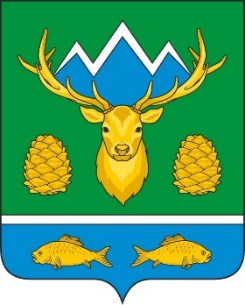 АЛТАЙ РЕСПУБЛИКАМУНИЦИПАЛ ТОЗОЛМОАДМИНИСТРАЦИЯЗЫ«ТУРОЧАК АЙМАК»          ПОСТАНОВЛЕНИЕ          ПОСТАНОВЛЕНИЕJӦПc. Турочак«______»_______________ 20___ г.СсудодательСсудополучательНаименование: Администрация муниципального образования «Турочакский район»
 ОГРН 103 04 00 607 885 Гражданин РФ                     (Ф.И.О.)                      , дата рождения «        »                           г., место рождения                             , паспорт                               , выдан                                                     , дата выдачи «        »                           г., код подразделения                           
 Адрес, указанный в ЕГРЮЛ: 649140, Россия, Республика Алтай, Турочакский р-н, Турочак с., Советская ул., д. 77Место жительства:Телефон: 8-(388-43)-22-4-01
Электронная почта: admn_turochak@mail.ru
Телефон:
Электронная почта:Телефон: 8-(388-43)-22-4-01
Электронная почта: admn_turochak@mail.ru
ИННСНИЛСТелефон: 8-(388-43)-22-4-01
Электронная почта: admn_turochak@mail.ru
Счет
в
К/с
БИКОт имени Ссудодателя:
Администрация МО «Турочакский район» (в лице главы______________ ) 
       (подпись)      /      (Ф.И.О.)        /
       (подпись)      /      (Ф.И.О.)        / М.П.с. Турочак«_____»                             __      г.с. Турочак«_____»                 20____ г.